VOUS DEVEZ SOUMETTRE CETTE DEMANDE DE RENOUVELLEMENT POUR CONSERVER VOTRE TITRE DE MÉDECIN GESTIONNAIRE CERTIFIÉ DU CANADA (CANADIAN CERTIFIED PHYSICIAN EXECUTIVE – CCPE)Veuillez remplir et transmettre ce formulaire avant l’expiration du cycle quinquennal de votre désignation. Nous vous informerons officiellement de cette obligation aux alentours de sept mois avant la date limite du renouvellement de votre désignation fixée au 1er juillet. Dès que nous aurons validé votre admissibilité, votre statut CCPE passera à un statut permanent. Si vous choisissez de ne pas renouveler votre désignation, veuillez nous en informer.En plus de remplir et de retourner ce formulaire, vous devez acquitter les frais exigés pour le renouvellement de la désignation et soumettre les documents suivants en format électronique :Une version à jour de votre curriculum vitæ Une description du poste ou des postes que vous occupez actuellementEnvoyez une copie de votre demande remplie à votre répondant; il ou elle nous fera parvenir une copie signée.La Société canadienne des leaders médicaux (SCLM) protégera les renseignements personnels recueillis au moyen de ce formulaire et les utilisera dans le seul but d’évaluer votre demande de renouvellement de la désignation. La SCLM se réserve au besoin le droit de vérifier tous les renseignements fournis dans ce formulaire.Si vous avez des questions, prière de communiquer avec le secrétariat du CCPE, au 613-369-8322, poste 200 (veuillez laisser un message vocal), ou envoyer un courriel à Deirdre à deirdre@physicianleaders.ca.PARTIE I : RENSEIGNEMENTS REQUIS         CoordonnéesAdhésion Vous devez demeurer membre actif en règle de la Société canadienne des leaders médicaux.Activités de DPC et de formation professionnelle en leadershipVeuillez décrire dans cette section les activités de développement professionnel continu (DPC) et de formation professionnelle auxquelles vous avez participé dans le but d’enrichir continuellement vos compétences en leadership au cours des cinq dernières années. Exigences minimales : veuillez présenter des preuves démontrant que vous avez accumulé un minimum de 40 crédits à l’appui de votre perfectionnement en leadership, y compris votre participation à au moins une Conférence canadienne sur le leadership des médecins. Activités individuelles Inscription à des congrès ou à des programmes menant à un diplôme ou à un certificat Mentorat et conseils (structurés ou non). Cet élément est une composante obligatoire du renouvellement de la désignation.Autres activitésVeuillez décrire brièvement toute autre activité de développement pertinente. D. Expérience de travail ou de leadership En utilisant des renvois à votre CV, veuillez mettre en évidence tout changement survenu dans votre poste, votre rôle et vos responsabilités, ainsi que toute autre modification de votre profil de leadership ayant de l’importance à vos yeux. E. Frais de renouvellement de la désignationLes frais de renouvellement de la désignation sont de 349 $, plus les taxes provinciales ou territoriales applicables. Nous vous enverrons une facture en ligne à la réception de vos documents. Vous pourrez payer par Visa, Mastercard ou Amex. Si vous souhaitez payer par chèque à la réception de la facture, veuillez libeller votre chèque à l’ordre de la Société canadienne des leaders médicaux et l’envoyer par la poste à l’adresse suivante :Secrétariat du CCPE Société canadienne des leaders médicaux875, avenue Carling, bureau 323Ottawa (Ontario) K1S 5P1PARTIE II : RÉFLEXION AU SUJET DES COMPÉTENCES EN LEADERSHIP ET ATTESTATIONDéclaration de réflexion au sujet des compétences en leadershipToutes les compétences en leadership sont importantes, mais aux fins du renouvellement de la désignation, nous recherchons particulièrement deux compétences du Cadre des capacités de leadership en santé LEADS, soit « Développer des coalitions » et « Transformer les systèmes ».Veuillez indiquer certaines de vos réalisations importantes des cinq dernières années liées à vos responsabilités dans ces domaines de compétence. Lettre d’attestationUne lettre d’attestation d’une personne à qui vous avez actuellement des comptes à rendre constitue une pièce importante de votre demande de renouvellement de la désignation.  Cette lettre sert à confirmer la déclaration de leadership que vous avez fournie ci-dessus dans laquelle vous décrivez vos réalisations dans les domaines de compétence « Développer des coalitions » et « Transformer les systèmes ». Votre répondant doit confirmer l’exactitude de cette information et est invité à fournir des commentaires additionnels au sujet de votre leadership.Il vous incombe de fournir à votre répondant votre formulaire dûment rempli et de vous assurer de lui accorder suffisamment de temps pour remplir et soumettre en toute impartialité et confidentialité au secrétariat du CCPE la lettre d’attestation qui se trouve à la fin du formulaire, avant l’échéance du 1er juillet.Dans l’espace ci-dessous, veuillez nommer votre répondant. Nous ferons le suivi de la réception de sa lettre et nous vous aviserons de tout retard, le cas échéant. C. Déclaration d’exonération, d’accord et d’indemnisationVeuillez cocher (√) les cases appropriées, puis signer et dater le formulaire. Dans le cadre de la présente demande de renouvellement de la désignation,Je dégage de toute responsabilité la SCLM et ses dirigeants, administrateurs, affiliés, agents, employés et fournisseurs d’information à mon sujet, et j’accepte de les protéger et de les indemniser en cas de réclamations, coûts, dépenses, demandes, actions ou responsabilités découlant de gestes posés de bonne foi et sans intention de nuire relativement à la fourniture, à la collecte et à l’évaluation des renseignements et des opinions, sollicitées ou non, pour ma demande de renouvellement de la désignation de médecin gestionnaire certifié du Canada (CCPE).En outre, je déclare et garantis que les renseignements indiqués dans cette demande sont exacts et complets; si mon titre de CCPE est renouvelé, j’accepte de respecter les politiques et les règles régissant la désignation de CCPE (qui peuvent parfois être modifiées) et je conviens que les présents accords et exonérations de responsabilité demeureront en vigueur lors de toute évaluation de mon admissibilité à la désignation continue (renouvellement de la désignation) de CCPE.J’atteste être ou avoir été médecin « en règle » selon la définition de l’ordre professionnel de ma province/de mon territoire et autres autorités pertinentes pendant toute la durée de ma carrière clinique.Envoyez le formulaire de demande de renouvellement rempli, votre CV et les autres documents demandés, en format électronique, à deirdre@physicianleaders.ca. (Veuillez conserver une copie de votre dossier de demande complet dans vos archives.) SI VOUS AVEZ DES QUESTIONS, N’HÉSITEZ PAS À COMMUNIQUER AVEC LE SECRÉTARIAT DU CCPE 
DONT VOICI LES COORDONNÉES :Courriel : deirdre@physicianleaders.ca Téléphone : 613-369-8322, poste 200 (veuillez laisser un message vocal)Adresse postale :Secrétariat du CCPEa/s de la Société canadienne des leaders médicaux875, avenue Carling, bureau 323 Ottawa (Ontario) K1S 5P1MERCI!Les renseignements que vous nous avez fournis seront traités dans la plus stricte confidentialité.Veuillez faire parvenir ce document directement au secrétariat du CCPE àdeirdre@physicianleaders.ca 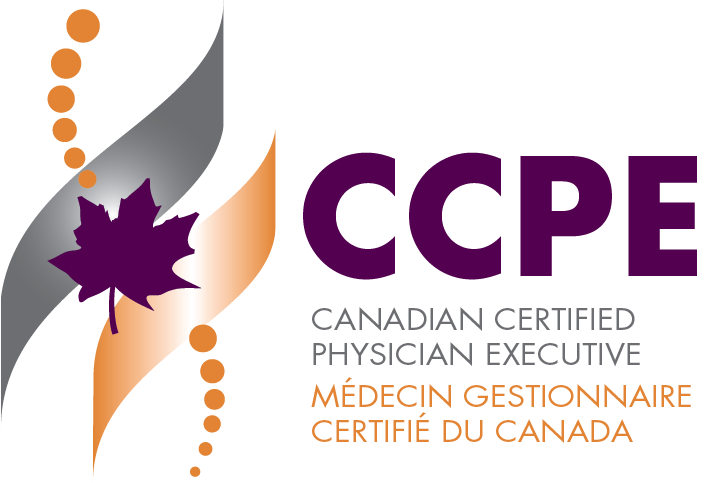 Nom : 	Nom : 	Nom : 	Nom : 	Adresse du domicile : Adresse du domicile : Adresse du domicile : Adresse du domicile : Ville : Province : Province : Code postal :Courriel :Courriel :Télécopieur :Télécopieur :Téléphone au domicile : Téléphone au domicile : Téléphone au travail :Téléphone au travail :Téléphone principal :   □ Domicile   □ TravailTéléphone principal :   □ Domicile   □ TravailTéléphone principal :   □ Domicile   □ TravailTéléphone principal :   □ Domicile   □ TravailAdresse postale principale : □ Domicile (comme ci-dessus)	 □ Travail (inscrire ci-après) :Adresse postale principale : □ Domicile (comme ci-dessus)	 □ Travail (inscrire ci-après) :Adresse postale principale : □ Domicile (comme ci-dessus)	 □ Travail (inscrire ci-après) :Adresse postale principale : □ Domicile (comme ci-dessus)	 □ Travail (inscrire ci-après) :TITRE DU COURS ET FOURNISSEURDATECONGRÈS OU PROGRAMME(S)DATE D’OBTENTION DU DIPLÔME OU DU CERTIFICATJ’ai soutenu le développement d’autres personnes en leur offrant du mentorat et des conseils.☐ Oui☐ NonVeuillez décrire cette activité.  Veuillez décrire cette activité.  Veuillez décrire cette activité.  DOMAINE :DÉVELOPPER DES COALITIONSDOMAINE :TRANSFORMER LES SYSTÈMESCOMPÉTENCES EN LEADERSHIP LEADSCrée volontairement des partenariats et des réseaux pour parvenir à des résultats.Manifeste une pensée systémique et critique.COMPÉTENCES EN LEADERSHIP LEADSManifeste un engagement à l’égard des clients et du service.Encourage et appuie l’innovation.COMPÉTENCES EN LEADERSHIP LEADSMobilise les connaissances.S’oriente stratégiquement en fonction de l’avenir.COMPÉTENCES EN LEADERSHIP LEADSNavigue dans les milieux sociopolitiques.Défend et orchestre le changement.PERSONNE À QUI VOUS AVEZ DES COMPTES À RENDRE ACTUELLEMENT : Nom :Titre :Organisation :Coordonnées :SIGNATUREDATEFORMULAIRE D’ATTESTATION DU RÉPONDANT POUR LE RENOUVELLEMENT DE LA DÉSIGNATION DE CCPEFORMULAIRE D’ATTESTATION DU RÉPONDANT POUR LE RENOUVELLEMENT DE LA DÉSIGNATION DE CCPENom : Titre : Courriel : Numéro de téléphone : Liens avec le médecin gestionnaire certifié du Canada (CCPE) (veuillez décrire brièvement votre lien avec ce médecin et le contexte dans lequel vous le (la) connaissez, en indiquant pendant combien de temps vous avez travaillé ensemble, la nature de votre relation de travail, etc.) :Liens avec le médecin gestionnaire certifié du Canada (CCPE) (veuillez décrire brièvement votre lien avec ce médecin et le contexte dans lequel vous le (la) connaissez, en indiquant pendant combien de temps vous avez travaillé ensemble, la nature de votre relation de travail, etc.) :J’atteste, par la présente, que la déclaration d’autoévaluation du leadership 
de __________________________________________ (nom du médecin gestionnaire certifié du Canada ‒ CCPE), exigée pour obtenir le renouvellement de sa désignation, est exacte à ma connaissance.Signature :Date :J’atteste, par la présente, que la déclaration d’autoévaluation du leadership 
de __________________________________________ (nom du médecin gestionnaire certifié du Canada ‒ CCPE), exigée pour obtenir le renouvellement de sa désignation, est exacte à ma connaissance.Signature :Date :Commentaires additionnels (facultatif) :Commentaires additionnels (facultatif) :